Про встановлення тарифів на послуги КП «Банно-оздоровчий комплексВідповідно до статті 28 Закону України «Про  місцеве самоврядування в Україні», у зв’язку з підвищенням цін на енергоносії та зростання рівня заробітної плати, розглянувши звернення директораКП «Банно-оздоровчий комплекс», за вх. від 22.02.2017 р. № 02-9/396, -ВИКОНКОМ МІСЬКОЇ РАДИВИРІШИВ:1. Встановити  тарифи на послуги КП «Банно-оздоровчий комплекс» (додаток №1 та додаток № 2).2. Вважати таким, що втратило чинність рішення виконавчого комітету Боярської міської ради від 17.08.2010 р. № 101/1 «Про затвердження нових тарифів на послуги КП «Банно-оздоровчий комплекс».3. Контроль за виконанням даного рішення покласти на заступника міського голови, за відповідним напрямком.МІСЬКИЙ ГОЛОВА                                                                            О.О. ЗАРУБІН                                                                                                      Додаток № 1                                                                               до рішення виконавчого комітету Боярської міської ради                                                                                      від „13”квітня 2017 р. № 17/1	Тарифи на послуги у середу,четвер,п’ятницюДіти до 7 років – безкоштовно.Додаток № 2                                                                               до рішення виконавчого комітету Боярської міської ради                                                                                      від „13” квітня_______2017 № 17/1Тарифи на послуги відвідувачів, у суботу та неділю           Діти до 7 років – безкоштовно.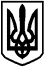 БОЯРСЬКА МІСЬКА РАДАКИЇВСЬКОЇ ОБЛАСТІВИКОНАВЧИЙ КОМІТЕТРІШЕННЯ від 13 квітня 2017 року                                                                    № 17/1м. БояркаВид послуг Вартість (грн.)Відвідування бані-парова на 1,0 год.30,00Відвідування на 0,5 год.15,00Відвідування на 1,5 год.45,00Відвідування на 2 год.60,00                                                                                                                                                                                                                                                                                                                                                                                                                                                                                                                                                                                                                                                                                                                                                                                                                                                                                                                         Відвідування на 3,0 год.90,00Відвідування бані-«Кам’янки» на 1,0 год.35,00Відвідування на 0,5 год.20,00Відвідування на 1,5 год.50,00Відвідування на 2,0 год.70,00Відвідування на 3,0 год.95,00Сушіння волосся  2,00Простирадло  8,00Рушник  6,00№Вид послугВартість /грн./1Відвідування бані-парова 1,0 год.40,002Відвідування 0,5 год.20,003Відвідування  1,5 год.55,004Відвідування 2,0 год.70,005Відвідування 3,0 год.100,006Відвідування бані- „Кам’янки” 1,0 год45,007Відвідування на 0,5 год.25,008Відвідування на 1,5 год.60,009Відвідування на 2,0 год.80,0010Відвідування на 3,0 год.115,0011Сушіння волосся  2,0012Простирадло  8,0013Рушник  6,00